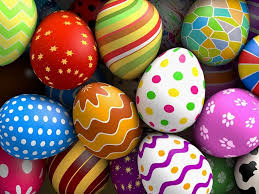 II edycjaREGULAMIN KONKURSUOrganizator:Przedszkole Samorządowe w Sannikachul. Wólczyńska 7509-540 SannikiKoordynator: Katarzyna PodsiadłaProgram konkursu:3 kwietnia (poniedziałek)- ostateczny termin składania wykonanych prac do wychowawcy grupy,5 kwietnia (środa), godzina 15.00- rozstrzygnięcie konkursu, ogłoszenie wyników na stronie internetowej Przedszkola Samorządowego w Sannikach.Cele konkursu:kultywowanie i pogłębianie wiedzy na temat tradycji ludowychochrona przed zanikaniem tradycji wykonywania ozdób Świąt Wielkanocnychrozwijanie wyobraźni, pomysłowości oraz kreatywności dziecirozwijanie zdolności manualnychinspiracja do twórczych poszukiwań nowych form plastycznychintegracja dzieci i rodziców, poszerzanie wspólnych zainteresowańrozwijanie wrażliwości estetycznej na sztukę plastycznąWarunki uczestnictwa:konkurs adresowany jest do dzieci z przedszkola oraz ich rodzicówprace konkursowe składamy do wychowawców grupzłożone prace zostaną ocenione w dwóch kategoriach:I kategoria- najpiękniejsza ozdoba (np. pisanka, baranek, zając, itp.)II kategoria- najpiękniejszy stroik wielkanocnypraca wykonana przez dziecko z pomocą rodzica, techniką dowolną, według upodobań i umiejętności uczestnikówkonkurs zostanie przeprowadzony w dwóch kategoriach wiekowych:3 i 4-latki (rocznik 2018/2019)5 i 6-latki (rocznik 2016/2017)Sprawy organizacyjne:Każdy uczestnik konkursu niezależnie od grupy wiekowej ma prawo zgłosić 1 pracę w wybranej przez siebie kategorii.Każda praca musi zawierać dane autora (metryczka w formie załącznika) wg wzoru:Imię i nazwisko dzieckaKategoria konkursuKategoria wiekowaImię i nazwisko wychowawcyUczestnik przystępujący do konkursu akceptuje jego regulamin oraz wyraża zgodę na dokumentowanie jego twórczości- udostępnienie na stronie internetowej Przedszkola Samorządowego w Sannikach.Sprawy nie ujęte w regulaminie rozstrzyga organizator.Ocena i nagrody:Komisja powołana przez organizatora przyzna nagrody.W konkursie przewidziane są nagrody rzeczowe dla trzech pierwszych miejsc w każdej kategorii oraz wyróżnienia i dyplomy.Komisja ma prawo przyznania dwóch równorzędnych miejsc i wyróżnień, ma także prawo nie przyznać pierwszego miejsca.Decyzje komisji są ostateczne i nieodwołalne. Komisja konkursowa sporządzi protokół, a jego wyniki zostaną podane do wiadomości na stronie internetowej naszego przedszkola.Kryteria oceny:charakter pracy- wkład pracy dzieckaoryginalny pomysłestetyka wykonaniaogólny wyraz artystycznymateriał użyty do wykonania pracyzgodność pracy z założeniami konkursustopień trudnościtechnika wykonaniaSzczegółowe informacje:Koordynator: Katarzyna Podsiadłae-mail: przedszkolesanniki@wp.plwww.przedszkolesanniki.eprzedszkola.pl                           SERDECZNIE ZAPRASZAMY DO UDZIAŁU!!!